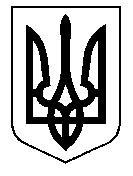 ТАЛЬНІВСЬКА РАЙОННА РАДАЧеркаської областіР  І  Ш  Е  Н  Н  Я17.08.2018                                                                                               № 26-15/VIIПро затвердження технічної документації з нормативної грошової оцінки земельної ділянки площею 8,0000 га, яка надана в користування на умовах оренди ФОП Ясінському В.В., для ведення товарного сільськогосподарського виробництва із земель державної власності, яка розміщена в адмінмежах Колодистенської сільської ради, за межами населеного пунктуВідповідно до статті 10 Земельного кодексу України та пункту 21 частини 1 статті 43, статті 59 Закону України «Про місцеве самоврядування в Україні», статті 23 Закону України «Про оцінку земель», Методики нормативно-грошової оцінки земель сільськогосподарського призначення, затвердженої постановою Кабінету Міністрів України № 831 від 16.11.2016, розглянувши заяву Ясінського В.В. та технічну документацію з нормативної грошової оцінки земельної ділянки площею 8,0000 га, розроблену ТОВ «Земельно-кадастрове бюро», враховуючи позитивний висновок державної експертизи землевпорядної документації від 18.06.2018 року № 928-18, районна рада  ВИРІШИЛА:1. Затвердити технічну документацію з нормативної грошової оцінки земельної ділянки площею – 8,0000  га, яка надана в користування на умовах оренди фізичній особі - підприємцю Ясінському Володимиру Васильовичу, для ведення товарного сільськогосподарського виробництва із земель державної власності, які відносяться до категорії земель – землі сільськогосподарського призначення, вид сільськогосподарських угідь – рілляза адресою: 20450, Черкаська область, Тальнівський район, адмінмежі Колодистенської сільської ради, за межами населеного пункту.Взяти до відома, що:2.1. Вартість земельної ділянки з урахуванням коефіцієнта індексації 1,000 на дату оцінки 23 квітня 2018 року становить 268 090,40 грн. (двісті шістдесят вісім тисяч дев’яносто гривень) 40 копійок.    2.2. Кадастровий номер земельної ділянки 7124084000:01:001:1070.          3. Технічну документацію з нормативної грошової оцінки земельної ділянкипередати на зберігання у Відділ у Тальнівському районі Головного управління Держгеокадастру у Черкаській області.4. Контроль за виконанням рішення покласти на постійну комісію районної ради з питань агропромислового розвитку та природних ресурсів.Голова районної ради                                                                            В. Любомська